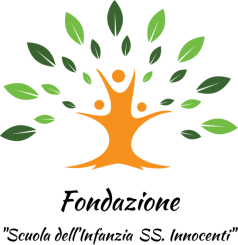     Oggetto: INFORMATIVA AI SENSI DELL’ARTICOLO 13, regolamento UE 679/16Gentile Signore/a,desideriamo informarla che il Regolamento UE 679/16 prevede la tutela delle persone e di altri soggetti rispetto al trattamento dei dati personali. Il trattamento sarà improntato ai principi di correttezza, liceità e trasparenza nonché di tutela della Sua riservatezza e dei Suoi diritti. Nella nostra struttura sono in vigore procedure operative che coinvolgono tutti gli operatori sia con mansioni amministrative, che didattiche, che ausiliarie.Fra i dati personali che Le vengono chiesti per la compilazione della Domanda di iscrizione e del Fascicolo Personale ci è necessario richiederle anche quelli che la legge definisce come “dati sensibili” ed in particolare informazioni riguardanti la salute del fanciullo. La presenza di queste informazioni ci porta ad applicare severe e vincolanti norme di comportamento alle quali tutto il personale è tenuto ad attenersi.Ai sensi dell’articolo 13 del Regolamento  predetta Le forniamo, quindi, le seguenti informazioni:i dati personali e le informazioni riguardanti il fanciullo ed i componenti del nucleo famigliare verranno trattati unicamente per la valutazione della domanda e la formazione della graduatoria di inserimento nonché, eventualmente, della lista di attesa; se l’iscrizione non avrà corso i dati forniti saranno cestinati, se l’iscrizione è confermata verranno utilizzati al fine di:gestire nel miglior modo possibile l’inserimento del fanciullo nella nostra struttura educativa;valutare il livello di autonomia personale del fanciullo;organizzare e documentare le attività nelle quali il fanciullo verrà inserito (sia interne che esterne: gite, visite);essere in grado di rintracciare un adulto in caso di necessità (numeri di telefono, indirizzi mail)adempiere agli obblighi amministrativi (emissione di ricevute di pagamento).il conferimento dei dati e delle informazioni richieste è obbligatorio per il perseguimento delle finalità descritte al punto 1);alcuni dati, anche sensibili, potranno essere comunicati, cioè trasmessi ad un soggetto determinato, solamente se tale comunicazione risulti necessaria al perseguimento delle finalità descritte al punto 1). Per queste comunicazioni è necessario raccogliere il Suo consenso. La mancanza del consenso ci esporrebbe alla impossibilità di operare nell’interesse del fanciullo. Per le operazioni indispensabili per la tutela della salute del fanciullo stesso ci considereremo comunque autorizzati ad operare senza limitazione alcuna. A titolo di esempio indichiamo, fra gli ambiti di comunicazione possibili:enti pubblici che abbiano titolo per richiedere l’invio di dati o informazioni (comuni, Ufficio Scolastico Provinciale e Regionale, ASL, assistenti sociali);società di servizi amministrativi o di controllo della qualità dei servizi oggetto della nostra offerta;personale medico, paramedico o amministrativo di strutture sanitarie impiegato in attività di controllo, di prevenzione o di assistenza;compagnie di assicurazione, periti o altri soggetti coinvolti nella definizione di pratiche di rimborso a seguito di infortuni;i dati non saranno comunicati ad altri soggetti, tranne quanto previsto ai punti successivi, né saranno oggetto di diffusione;in caso ritenga  necessario portarci a conoscenza di vincoli di qualsiasi natura dei quali si debba tenere conto nelle attività nelle quali il fanciullo potrà essere inserito, Lei è pregato di darcene comunicazione con le modalità che le verranno indicate; durante le attività che verranno effettuate nel corso dell’intero percorso formativo verranno prodotte, a cura del personale insegnante, valutazioni, relazioni, schede didattiche, che potranno contenere riferimenti, dati o informazioni, relative al fanciullo. Questi materiali confluiranno, unitamente al materiale prodotto durante le attività, nel Fascicolo Personale che accompagnerà il fanciullo nel suo percorso scolastico; relativamente a questa documentazione le comunichiamo che:una copia del fascicolo potrà essere consegnata agli insegnati della scuola successiva nella quale il fanciullo verrà inserito;una copia verrà conservata presso la nostra struttura al fine di documentare l’attività svolta. Questa conservazione potrà avvenire soltanto con il Suo consenso esplicito. La documentazione che ci autorizzerà a conservare verrà tenuta in archivi appositi accessibili soltanto sotto il diretto controllo del Responsabile dei Trattamenti;Durante le attività è possibile che vengano effettuate riprese video o scatti fotografici al fine di documentare quanto svolto. Nella maggior parte dei casi questa è una necessità didattica, in altri casi documentale. L’ambito di diffusione delle immagini è funzionale alle attività descritte al punto 1), in caso si verifichi la necessità di utilizzare le immagini in ambiti più generici, ad esempio pubblicazioni o proiezioni pubbliche, la scuola si atterrà a regole di riservatezza, in particolare le immagini utilizzate dovranno essere pertinenti rispetto al contenuto della pubblicazione, non raffigureranno gli infanti a pieno volto e non raffigureranno elementi dai quali risultino evidenti stati di salute o altre informazioni di carattere sensibile. Qualora si verifichi una di queste circostanze la pubblicazione avverrà solo dopo consenso specifico. Alle immagini non sarà abbinata alcuna informazione di carattere personale.  Secondo un pronunciamento del Garante della Protezione dei dati personali informiamo che non è possibile effettuare riprese o fotografie da parte dei familiari dei fanciulli all’interno dell’ambiente scolastico. Lo scrivente non è responsabile dell’utilizzo delle immagini che terzi potranno fare. Tutto quanto prodotto e diffuso alle famiglie a scopo documentaristico, deve essere utilizzato in ambito famigliare e non è possibile la diffusione e la pubblicazione in altri ambiti.Le verrà chiesto di indicare i nominativi di altre persone autorizzati al ritiro, al termine dell’orario scolastico, dell’alunno. L’elenco potrà essere aggiornato mediante una Sua comunicazione scritta in qualsiasi momento. L’autorizzazione al ritiro solleva la Scuola da ogni responsabilità civile o penale per eventuali incidenti;titolare del trattamento è la scrivente fondazione “Scuola dell’infanzia Ss. Innocenti”;responsabile dei trattamenti è il legale rappresentante al quale potrà rivolgersi, presso i recapiti della scrivente, per esercitare i diritti previsti dall’articolo 7 che la legge Le riconosce, accesso, aggiornamento.Le ricordiamo che potrà sempre rivolgersi all’autorità di controllo per proporre un reclamo sul sito www.garanteprivacy.CONSENSO AL TRATTAMENTOLuogo e data _______________________Il sottoscritto ____________________________________________ in qualità di padre/madre o chi ne fa le vecidell’alunno/a  __________________________________________A seguito dell’informativa fornitami dichiaro di averne letto il contenuto ed esprimo il mio consenso al trattamento dei dati necessari al perseguimento delle finalità espresse. In particolare, relativamente ai punti:3): trattamento e comunicazione di dati sensibili per le finalità dichiarate al punto 1), e negli ambiti descritti al punto 3, consapevole delle conseguenze di una eventuale negazione del consenso:|__| do il consenso				|__| nego il consensopunto 5): vincoli religiosi o di altra natura|__| allego richiestapunto 6/b): conservazione del Fascicolo Personale|__| do il consenso				|__| nego il consensopunto 7): utilizzo delle immagini a fini documentali|__| do il consenso				|__| nego il consensoFirma leggibile (Firmando il presente documento si dichiara che anche l’altro genitore è informato ed concorde a quanto dichiarato)_________________________________